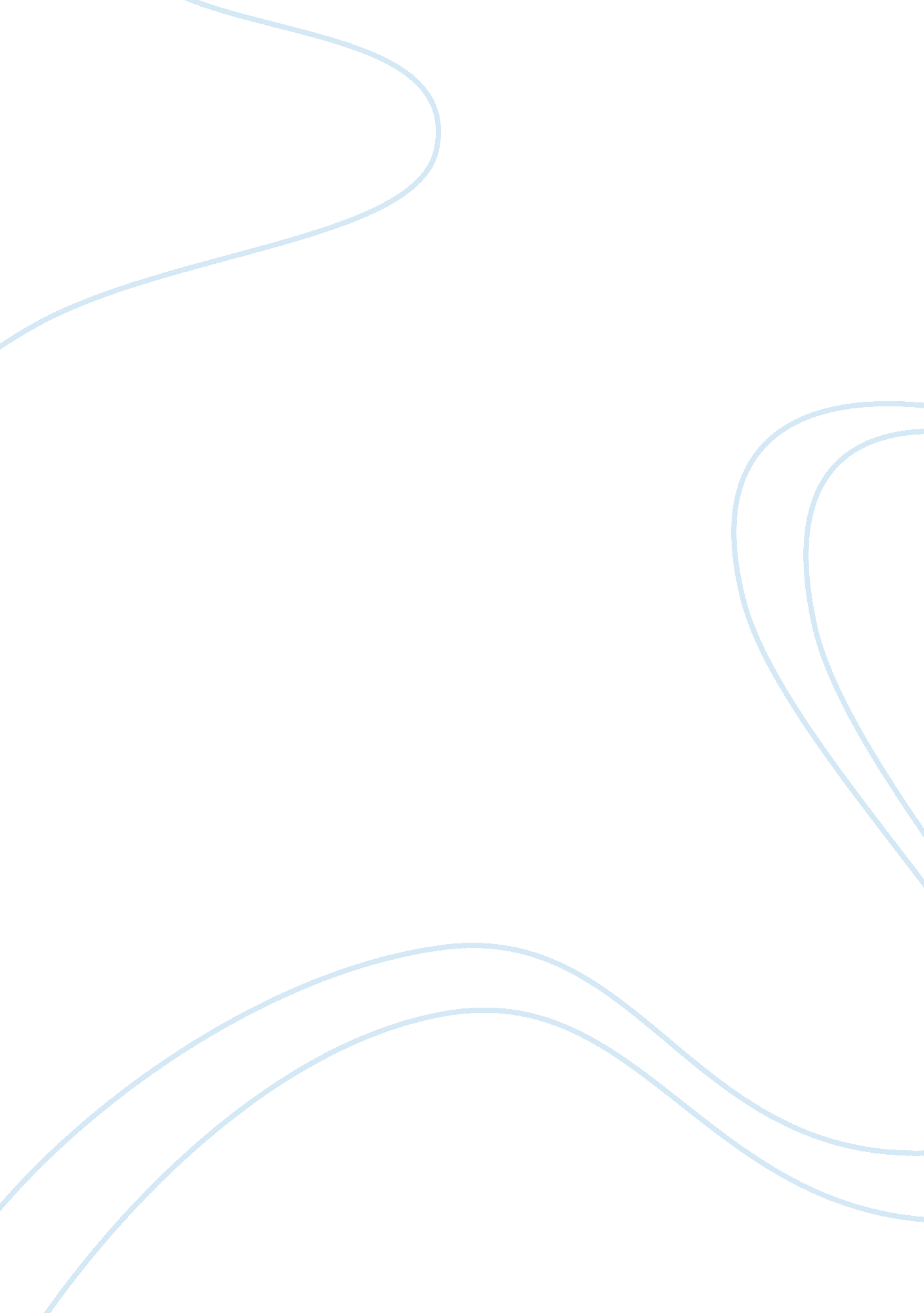 Good the contemporary style of teaching and learning research paper exampleTechnology, Innovation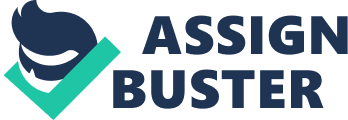 The traditional and conventional method of teaching by lecturing is outdated. The modern teaching as a concept develops around the need of integrating the freedom into the educational system in order to make the experience enjoyable for students. The old methods will cause the students to experience boredom, and, therefore, they may lose their interest in the educational career. The online teaching requires teachers to allow students to more liberty to do what they want to do. Otherwise, they will not learn. The modern teaching does not revolve around the teacher, but it does so around the students. The time has arrived when teachers must give students the right to decide about their learning needs. The teacher has to engage the students into the class discussions so that they can have the opportunity of participating in the proceedings. The teachers and students have to team up in order do something practically. The conventional teaching is dying out in the modern world with the passage of time. The scholars need to develop more research in order to calculate the effectiveness of conversational teaching style that modern scholars are using to educate their students. Five points Likert scale will be applied to measure the responses as well. The main research question that the study will answer is as follows Q. 1 Could participative teaching style help the students in gaining better understanding of the subject matter in the class? Ho: The participative leadership and teaching help the students in understanding the subject matter in a better way (Average > or = 3) 
The questionnaire about teacher’s effectiveness in the class developed by Ramsden, (1991) will be administered in order to gather data from various departments of local high schools. The male and female populations who are studying in the schools will be targeted by the study. Additionally, the study will target students studying at the local high schools because they represent the next generation of the professionals who will serve the country in various departments of life in the future. 
The personalization principle urges teachers to give their students the option to practice freedom within the fixed parameters of the relevant subject area. On the other hand, teachers must not strictly prohibit the students from practicing creativity in their field so that they can develop a closely knitted relationship with the subject. The current status of effectiveness attached with the practice of conversational method of teaching is going to be measured by the proposed study. The intended study will work in order to produce recommendations and suggestions about the future of e-learning because we have nothing much to go on about its role in the modern education at this moment. The study will have a great potential to influence the future research on the topic as well. The study will borrow concepts and ideas from theories of personal development and motivation in order to develop a theoretical framework. 
The humans are power hungry. They need to take the lead in order to find pleasure. If the education system does not let them have freedom. Then, they will bottle up their emotions and psychological needs. They will eventually vent their emotions out by demonstrating some kind of violent behavior. The educational system has to learn to apply rules of democracy in order to operate effectively in a changing world. References Clark, R. C., & Mayer, R. E. (2011). E-learning and the Science of Instruction: Proven Guidelines for Consumers and Designers of Multimedia Learning . New York: Pfeiffer. 
Ramsden, P. (1991). A performance indicator of teaching quality in higher education: The Course Experience Questionnaire. Studies in Higher Education Vol 16 (2), 129-150. 